MINISTÉRIO DA EDUCAÇÃO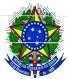 SECRETARIA DE EDUCAÇÃO PROFISSIONAL E TECNOLÓGICAINSTITUTO FEDERAL DE EDUCAÇÃO, CIÊNCIA E TECNOLOGIA DO RIO DE JANEIRODIRETORIA DE EXTENSÃO COMUNITÁRIA E TECNOLÓGICAPRÓ REITORIA DE EXTENSÃOEDITAL DE EXTENSÃO 04/2021PROCESSO SELETIVO SIMPLIFICADO PARA PROFESSORES/INSTRUTORES DO CURSO “EDUCADORES SOCIAIS” DO MUNICÍPIO DO RIO DE JANEIRO    ANEXO VIRELATÓRIO DE EXECUÇÃO DE ATIVIDADESRio de Janeiro,        de _____________	2021.Assinatura do instrutor:Assinatura da coordenação:DataCarga HoráriaAtividade desempenhadaObservação